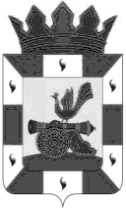 Финансовое управление Администрации муниципального образования «Смоленский район» Смоленской областиПРИКАЗот 30 марта 2018г.                                               №11ПРИКАЗЫВАЮ:            Внести в Приказ от 26.12.2017 года №54 «Об утверждении перечня отнесения расходов бюджета муниципального образования «Смоленский район» Смоленской области к целевым статьям и видам расходов на 2018 год и плановый период 2019 и 2020 годов следующие изменения:          1.Установить, что в 2018 году:с целью осуществления единых подходов к классификации субсидий, предоставляемых из областного бюджета бюджетам муниципальных образований Смоленской области, в том числе за счет федеральных средств, в соответствии с приказом от 01.07.2013 № 65н «Об утверждении Указаний о порядке применения бюджетной классификации Российской Федерации» методология применения кодов бюджетной классификации в части кодов направления расходов местных бюджетов применяется согласно приложений № 1-2.         2. Дополнить перечень отнесения расходов бюджета муниципального образования «Смоленский район» Смоленской области к целевым статьям приложению № 3.3. Бюджетному отделу (О.Н.Сныткиной) довести настоящий приказ до администраций сельских поселений Смоленского района Смоленской области, главных распорядителей (получателей) бюджетных средств. 4.Настоящий приказ вступает в силу с момента подписания и применяется к правоотношениям, возникшим с 1 января 2018 года5. Контроль за исполнением настоящего приказа оставляю за собой.Начальник финансового управления                      Администрации муниципального образования «Смоленский район» Смоленской области                                                                             Е.Н.Хромова                              Перечень отнесения расходов бюджета  муниципального образования«Смоленский район» Смоленской области к целевым статьямО внесении изменений в приказ об утверждении перечня отнесения расходов бюджета муниципального образования «Смоленский район» Смоленской области к целевым статьям и видам расходов на 2018 год и плановый период 2019 и 2020 годовПриложение №1Приложение №1Приложение №1Субсидии, предоставляемые бюджетам муниципальных образований Смоленской области, в отношении которых принято решение о передаче Управлению Федерального казначейства по Смоленской области полномочия получателя средств областного бюджета по перечислению межбюджетных трансфертов в форме субсидий в пределах суммы, необходимой для оплаты денежных обязательств по расходам получателей средств местного бюджета, источником финансового обеспечения которых являются данные субсидииСубсидии, предоставляемые бюджетам муниципальных образований Смоленской области, в отношении которых принято решение о передаче Управлению Федерального казначейства по Смоленской области полномочия получателя средств областного бюджета по перечислению межбюджетных трансфертов в форме субсидий в пределах суммы, необходимой для оплаты денежных обязательств по расходам получателей средств местного бюджета, источником финансового обеспечения которых являются данные субсидииСубсидии, предоставляемые бюджетам муниципальных образований Смоленской области, в отношении которых принято решение о передаче Управлению Федерального казначейства по Смоленской области полномочия получателя средств областного бюджета по перечислению межбюджетных трансфертов в форме субсидий в пределах суммы, необходимой для оплаты денежных обязательств по расходам получателей средств местного бюджета, источником финансового обеспечения которых являются данные субсидииНаименование субсидииЦ.ст. областного бюджетаНаправление расходов местного бюджета (включая федеральные средства, областные средства и средства местного бюджета)123ФЕДЕРАЛЬНЫЕ СРЕДСТВА:ФЕДЕРАЛЬНЫЕ СРЕДСТВА:ФЕДЕРАЛЬНЫЕ СРЕДСТВА:Департамент Смоленской области по социальному развитиюДепартамент Смоленской области по социальному развитиюДепартамент Смоленской области по социальному развитию  Субсидии на предоставление молодым семьям социальных выплат на приобретение жилого помещения или создание объекта индивидуального жилищного строительства02103R0200L0200Департамент Смоленской области по образованию и наукеДепартамент Смоленской области по образованию и наукеДепартамент Смоленской области по образованию и науке  Субсидии на мероприятия государственной программы Российской Федерации "Доступная среда" на 2011-2020 годы (субсидии на создание в образовательных организациях условий для получения детьми-инвалидами качественного образования)02502R0271L0271  Создание в общеобразовательных организациях, расположенных в сельской местности, условий для занятий физической культурой и спортом04202R0970L0970Департамент Смоленской области по культуре и туризмуДепартамент Смоленской области по культуре и туризмуДепартамент Смоленской области по культуре и туризму  Оказание поддержки отрасли культуры03103R5190L5190  Оказание поддержки отрасли культуры03202R5190L5190  Субсидии на обеспечение развития и укрепления материально-технической базы муниципальных домов культуры03203R4670L4670  Оказание поддержки отрасли культуры03203R5190L5190  Оказание поддержки отрасли культуры03301R5190L5190Департамент Смоленской области по сельскому хозяйству и продовольствиюДепартамент Смоленской области по сельскому хозяйству и продовольствиюДепартамент Смоленской области по сельскому хозяйству и продовольствию  Реализация мероприятий по устойчивому развитию сельских территорий (субсидии на строительство (приобретение) жилья, предоставляемого молодым семьям и молодым специалистам по договору найма жилого помещения)08201R567АL567А  Реализация мероприятий по устойчивому развитию сельских территорий (субсидии на развитие газификации в сельской местности)08202R5672L5672  Реализация мероприятий по устойчивому развитию сельских территорий (субсидии на развитие водоснабжения в сельской местности)08202R5673L5673  Реализация мероприятий по устойчивому развитию сельских территорий (субсидии на реализацию проектов комплексного обустройства площадок под компактную жилищную застройку в сельской местности)08202R5674L5674  Реализация мероприятий по устойчивому развитию сельских территорий (субсидии на развитие сети плоскостных спортивных сооружений в сельской местности)08202R5679L5679  Реализация мероприятий по устойчивому развитию сельских территорий (субсидии на грантовую поддержку местных инициатив граждан, проживающих в сельской местности)08203R5675L5675Департамент инвестиционного развития Смоленской областиДепартамент инвестиционного развития Смоленской областиДепартамент инвестиционного развития Смоленской области  Государственная поддержка малого и среднего предпринимательства, включая крестьянские (фермерские) хозяйства, а также на реализацию мероприятий по поддержке молодежного предпринимательства (субсидии на возмещение затрат субъектов малого и среднего предпринимательства на территориях монопрофильных муниципальных образований)10205R5278L5278Департамент Смоленской области по строительству и жилищно-коммунальному хозяйствуДепартамент Смоленской области по строительству и жилищно-коммунальному хозяйствуДепартамент Смоленской области по строительству и жилищно-коммунальному хозяйству  Субсидии на софинансирование капитальных вложений в объекты муниципальной собственности16101R1120L1120  Поддержка обустройства мест массового отдыха населения (городских парков)16Я03R5600L5600  Поддержка государственных программ субъектов Российской Федерации и муниципальных программ формирования современной городской среды32Я01R5550L5550Департамент Смоленской области по природным ресурсам и экологииДепартамент Смоленской области по природным ресурсам и экологииДепартамент Смоленской области по природным ресурсам и экологии  Мероприятия по развитию водохозяйственного комплекса Российской Федерации18101R0160L0160ОБЛАСТНЫЕ СРЕДСТВА:ОБЛАСТНЫЕ СРЕДСТВА:ОБЛАСТНЫЕ СРЕДСТВА:Департамент Смоленской области по социальному развитиюДепартамент Смоленской области по социальному развитиюДепартамент Смоленской области по социальному развитию  Субсидии на организацию отдыха детей в загородных детских оздоровительных лагерях, расположенных на территории Российской Федерации, в каникулярное время0230280020S0020Департамент Смоленской области по образованию и наукеДепартамент Смоленской области по образованию и наукеДепартамент Смоленской области по образованию и науке  Субсидии на организацию отдыха детей в каникулярное время в лагерях дневного пребывания, организованных на базе муниципальных образовательных организаций, реализующих образовательные программы начального общего, основного общего, среднего общего образования, и организаций дополнительного образования детей0230280030S0030  Субсидии на создание в образовательных организациях условий для получения детьми-инвалидами качественного образования0250180070S0070  Субсидии на создание в образовательных организациях условий для получения качественного образования детьми с расстройствами аутистического спектра0250280060S0060Департамент Смоленской области по строительству и жилищно-коммунальному хозяйствуДепартамент Смоленской области по строительству и жилищно-коммунальному хозяйствуДепартамент Смоленской области по строительству и жилищно-коммунальному хозяйству  Субсидии на выполнение работ по инженерным изысканиям в целях подготовки проектной документации, подготовку проектной документации объектов капитального строительства в сфере жилищно-коммунального хозяйства, подлежащих модернизации, и ее экспертизу1610180670S0670  Субсидии на модернизацию систем теплоснабжения, централизованного водоснабжения, централизованного водоотведения1610180680S0680  Субсидии на капитальный ремонт объектов теплоснабжения, водоснабжения, водоотведения1610181320S1320  Субсидии на развитие уличных сетей газоснабжения в сельской местности1620180750S0750  Субсидии на осуществление мероприятий по ремонту жилых помещений, находящихся в муниципальной собственности, и благоустройство прилегающих к жилым домам территорий16Я0481760S1760  Субсидии на осуществление мероприятий по проведению регистрации прав муниципальной собственности на объекты теплоснабжения, водоснабжения и водоотведения16Я0580710S0710Департамент Смоленской области по природным ресурсам и экологииДепартамент Смоленской области по природным ресурсам и экологииДепартамент Смоленской области по природным ресурсам и экологии  Субсидии на проведение проектно-изыскательских работ, разработку проектно-сметной документации и прохождение государственной экспертизы проектно-сметной документации на капитальный ремонт гидротехнических сооружений, находящихся в муниципальной собственности1810180830S0830  Субсидии на организацию мероприятий по ликвидационному тампонажу бесхозяйных подземных водозаборных скважин1810180840S0840Департамент Смоленской области по энергетике, энергоэффективности, тарифной политикеДепартамент Смоленской области по энергетике, энергоэффективности, тарифной политикеДепартамент Смоленской области по энергетике, энергоэффективности, тарифной политике  Субсидии на модернизацию, реконструкцию водопроводных сетей, систем водоподготовки, насосных станций1910381410S1410  Субсидии на строительство, реконструкцию и капитальный ремонт тепловых сетей с использованием современных технологий и изоляционных материалов1910381480S1480  Субсидии на строительство, модернизацию и реконструкцию систем теплоснабжения1910381560S1560  Субсидии на замену светильников уличного освещения на энергосберегающие1910681420S1420 Субсидии за счет средств областного дорожного фонда:Приложение №2Приложение №2Приложение №2Приложение №2Субсидии, предоставляемые бюджетам муниципальных образований Смоленской области, в отношении которых не принято решение о передаче Управлению Федерального казначейства по Смоленской области полномочия получателя средств областного бюджета по перечислению межбюджетных трансфертов в форме субсидий в пределах суммы, необходимой для оплаты денежных обязательств по расходам получателей средств местного бюджета, источником финансового обеспечения которых являются данные субсидииСубсидии, предоставляемые бюджетам муниципальных образований Смоленской области, в отношении которых не принято решение о передаче Управлению Федерального казначейства по Смоленской области полномочия получателя средств областного бюджета по перечислению межбюджетных трансфертов в форме субсидий в пределах суммы, необходимой для оплаты денежных обязательств по расходам получателей средств местного бюджета, источником финансового обеспечения которых являются данные субсидииСубсидии, предоставляемые бюджетам муниципальных образований Смоленской области, в отношении которых не принято решение о передаче Управлению Федерального казначейства по Смоленской области полномочия получателя средств областного бюджета по перечислению межбюджетных трансфертов в форме субсидий в пределах суммы, необходимой для оплаты денежных обязательств по расходам получателей средств местного бюджета, источником финансового обеспечения которых являются данные субсидииСубсидии, предоставляемые бюджетам муниципальных образований Смоленской области, в отношении которых не принято решение о передаче Управлению Федерального казначейства по Смоленской области полномочия получателя средств областного бюджета по перечислению межбюджетных трансфертов в форме субсидий в пределах суммы, необходимой для оплаты денежных обязательств по расходам получателей средств местного бюджета, источником финансового обеспечения которых являются данные субсидииНаименование субсидииЦ.ст. областного бюджетаНаправление расходов местного бюджетаУровень бюджета1234Департамент Смоленской области по образованию и наукеДепартамент Смоленской области по образованию и наукеДепартамент Смоленской области по образованию и наукеДепартамент Смоленской области по образованию и науке  Субсидии городским округам на обеспечение мер по повышению заработной платы педагогическим работникам муниципальных организаций (учреждений) дополнительного образования детей043018035080350Средства областного бюджета  Субсидии городским округам на обеспечение мер по повышению заработной платы педагогическим работникам муниципальных организаций (учреждений) дополнительного образования детей0430180350S0350Средства местного бюджета  Субсидии муниципальным районам на обеспечение мер по повышению заработной платы педагогическим работникам муниципальных организаций (учреждений) дополнительного образования детей043018036080360Средства областного бюджета  Субсидии муниципальным районам на обеспечение мер по повышению заработной платы педагогическим работникам муниципальных организаций (учреждений) дополнительного образования детей0430180360S0360Средства местного бюджетаДепартамент Смоленской области по культуре и туризмуДепартамент Смоленской области по культуре и туризмуДепартамент Смоленской области по культуре и туризмуДепартамент Смоленской области по культуре и туризму  Субсидии городским округам на обеспечение мер по повышению заработной платы работникам муниципальных учреждений культуры032038013080130Средства областного бюджета  Субсидии городским округам на обеспечение мер по повышению заработной платы работникам муниципальных учреждений культуры0320380130S0130Средства местного бюджета  Субсидии муниципальным районам на обеспечение мер по повышению заработной платы работникам муниципальных учреждений культуры032038014080140Средства областного бюджета  Субсидии муниципальным районам на обеспечение мер по повышению заработной платы работникам муниципальных учреждений культуры0320380140S0140Средства местного бюджетаДепартамент Смоленской области по транспорту и дорожному хозяйствуДепартамент Смоленской области по транспорту и дорожному хозяйствуДепартамент Смоленской области по транспорту и дорожному хозяйствуДепартамент Смоленской области по транспорту и дорожному хозяйству  Субсидии на приобретение автобусов09Я048127081270Средства областного бюджета  Субсидии на приобретение автобусов09Я0481270S1270Средства местного бюджетаДепартамент Смоленской области по внутренней политикеДепартамент Смоленской области по внутренней политикеДепартамент Смоленской области по внутренней политикеДепартамент Смоленской области по внутренней политике  Субсидия на обучение по заочной форме выборных должностных лиц местного самоуправления, членов выборных органов местного самоуправления, депутатов представительных органов муниципальных образований, работников органов местного самоуправления и работников муниципальных учреждений13Я028056080560Средства областного бюджета  Субсидия на обучение по заочной форме выборных должностных лиц местного самоуправления, членов выборных органов местного самоуправления, депутатов представительных органов муниципальных образований, работников органов местного самоуправления и работников муниципальных учреждений13Я0280560S0560Средства местного бюджета  Субсидии на премирование лучших проектов территориального общественного самоуправления в сфере благоустройства территории13Я028058080580Средства областного бюджета  Субсидии на премирование лучших проектов территориального общественного самоуправления в сфере благоустройства территории13Я0280580S0580Средства местного бюджетаДепартамент имущественных и земельных отношений Смоленской областиДепартамент имущественных и земельных отношений Смоленской областиДепартамент имущественных и земельных отношений Смоленской областиДепартамент имущественных и земельных отношений Смоленской области  Субсидия на подготовку документации по планировке территории для строительства жилья экономического класса (индивидуального жилищного строительства) гражданам, имеющим трех и более детей14Я038063080630Средства областного бюджета  Субсидия на подготовку документации по планировке территории для строительства жилья экономического класса (индивидуального жилищного строительства) гражданам, имеющим трех и более детей14Я0380630S0630Средства местного бюджетаДепартамент Смоленской области по строительству и жилищно-коммунальному хозяйствуДепартамент Смоленской области по строительству и жилищно-коммунальному хозяйствуДепартамент Смоленской области по строительству и жилищно-коммунальному хозяйствуДепартамент Смоленской области по строительству и жилищно-коммунальному хозяйству  Субсидии на разработку генеральных планов, правил землепользования и застройки сельских поселений Смоленской области17Я018070080700Средства областного бюджета  Субсидии на разработку генеральных планов, правил землепользования и застройки сельских поселений Смоленской области17Я0180700S0700Средства местного бюджетаДепартамент бюджета и финансов Смоленской областиДепартамент бюджета и финансов Смоленской областиДепартамент бюджета и финансов Смоленской областиДепартамент бюджета и финансов Смоленской области  Субсидии для софинансирования расходов бюджетов городских округов Смоленской области, связанных с осуществлением финансового обеспечения деятельности муниципальных казенных учреждений, финансового обеспечения выполнения муниципального задания бюджетными и автономными муниципальными учреждениями, предоставлением субсидий бюджетным и автономным муниципальным учреждениям в части оплаты коммунальных услуг (затрат на коммунальные услуги), на оплату коммунальных услуг24Я068106081060Средства областного бюджета  Субсидии для софинансирования расходов бюджетов городских округов Смоленской области, связанных с осуществлением финансового обеспечения деятельности муниципальных казенных учреждений, финансового обеспечения выполнения муниципального задания бюджетными и автономными муниципальными учреждениями, предоставлением субсидий бюджетным и автономным муниципальным учреждениям в части оплаты коммунальных услуг (затрат на коммунальные услуги), на оплату коммунальных услуг24Я0681060S1060Средства местного бюджета  Субсидии для софинансирования расходов бюджетов муниципальных районов Смоленской области по выравниванию уровня бюджетной обеспеченности поселений Смоленской области, входящих в состав муниципальных районов Смоленской области, за счет средств бюджетов данных муниципальных образований Смоленской области24Я048099080990Средства областного бюджета  Субсидии для софинансирования расходов бюджетов муниципальных районов Смоленской области по выравниванию уровня бюджетной обеспеченности поселений Смоленской области, входящих в состав муниципальных районов Смоленской области, за счет средств бюджетов данных муниципальных образований Смоленской области24Я0480990S0990Средства местного бюджета Субсидии за счет средств областного дорожного фонда:Департамент Смоленской области по транспорту и дорожному хозяйствуДепартамент Смоленской области по транспорту и дорожному хозяйствуДепартамент Смоленской области по транспорту и дорожному хозяйствуДепартамент Смоленской области по транспорту и дорожному хозяйству  Субсидии на проектирование, строительство, реконструкцию, капитальный ремонт и ремонт автомобильных дорог общего пользования местного значения с твердым покрытием до сельских населенных пунктов, не имеющих круглогодичной связи с сетью автомобильных дорог общего пользования09Я018050080500Средства областного бюджета  Субсидии на проектирование, строительство, реконструкцию, капитальный ремонт и ремонт автомобильных дорог общего пользования местного значения с твердым покрытием до сельских населенных пунктов, не имеющих круглогодичной связи с сетью автомобильных дорог общего пользования09Я0180500S0500Средства местного бюджета  Субсидии на проектирование, строительство, реконструкцию, капитальный ремонт и ремонт автомобильных дорог общего пользования местного значения09Я018126081260Средства областного бюджета  Субсидии на проектирование, строительство, реконструкцию, капитальный ремонт и ремонт автомобильных дорог общего пользования местного значения09Я0181260S1260Средства местного бюджетаПриложение № 3 к  приказу Финансового управления Администрации муниципального образования «Смоленский район» Смоленской области от  30.03. 2018г. №  11Целевые статьиЦелевые статьиКодНаименование02201L5190Субсидии на поддержку отрасли культуры (Государственная поддержка лучших сельских учреждений культуры) (включая федеральные средства областные средства и средства местного бюджета)02301L5190Субсидии на поддержку отрасли культуры (Государственная поддержка лучших сельских учреждений культуры) (включая федеральные средства областные средства и средства местного бюджета)05Я0180500Субсидии на проектирование и строительство автомобильных дорог местного значения05Я01S0500Софинансирование на проектирование и строительство автомобильных дорог местного значения05Я0181260Субсидии на проектирование строительство, реконструкцию, капитальный ремонт и ремонт автомобильных дорог общего пользования местного значения05Я01S1260Софинансирование на проектирование, строительство, реконструкцию, капитальный ремонт и ремонт автомобильных дорог общего пользования местного значения06Я01L5674Софинансирование мероприятий по устойчивому развитию сельских территорийную застройку в сельской местности.06Я02L5672Субсидии на реализацию мероприятий по устойчивому развитию сельских территорий на развитие газификации в сельской области06Я02L5673Субсидии на развитие водоснабжения в сельской местности06Я01S0840Субсидии на организацию мероприятий по ликвидационному тампонажу бесхозяйных подземных водозаборных скважин (включая областные средства и средства местного бюджета) 06Я02S1410 Субсидии на модернизацию, реконструкцию водопроводных сетей, систем водоподготовки, насосных станций (включая областные средства и средства местного бюджета)17Я0180630Субсидии в рамках реализации областная государственная программа "Управление имуществом и земельными ресурсами Смоленской области" на 2014 - 2020 годы  на подготовку документации по планировке территории для строительства жилья экономического класса 17Я01S0630Софинансирование на подготовку документации по планировке территории для строительства жилья экономического класса (индивидуального жилищного строительства) гражданам. имеющих трёх и более детей